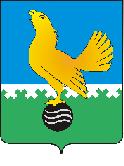 Ханты-Мансийский автономный округ-Юграмуниципальное образованиегородской округ город Пыть-ЯхАДМИНИСТРАЦИЯ ГОРОДАДЕПАРТАМЕНТ ОБРАЗОВАНИЯИ МОЛОДЕЖНОЙ ПОЛИТИКИПРИКАЗ«_16_»____05____2016								№_151_Об итогах проведенияфестиваля детского творчества«Салют Победы» среди дошкольных образовательных организаций,посвященного 71 годовщинеПобеды в Великой Отечественной войне1941–1945 годов	На основании протокола заседания жюри конкурса и в соответствии с положением проведения фестиваля детского творчества «Салют Победы» среди дошкольных образовательных организаций, посвященного 71 годовщине Победы в Великой Отечественной войне 1941–1945 годов, утвержденного приказом департамента образования и молодежной политики № 113 от 13.04.2016 «О проведении фестиваля детского творчества «Салют Победы» среди дошкольных образовательных организаций, посвященного 71 годовщине Победы в Великой Отечественной войне 1941–1945 годов»:ПРИКАЗЫВАЮ:Утвердить список победителей фестиваля детского творчества «Салют Победы» среди дошкольных образовательных организаций, посвященного 71 годовщине Победы в Великой Отечественной войне 1941–1945 годов» (приложение 1).Наградить победителей и участников грамотами департамента образования и молодежной политики администрации г.Пыть-Яха;Ответственность за исполнение приказа возложить на начальника отдела общего образования департамента образования и молодежной политики Наговицыну П.А.Контроль за выполнением настоящего приказа возложить на заместителя директора Департамента образования и молодежной политики администрации города Гербыш И.В.Директор департамента							С.В. Вагин											Приложение 1к приказу Департамента образованияи молодежной политикиот «_16_»___05____2016 №__151__Итоги проведения фестиваля детского творчества«Салют Победы» среди дошкольных образовательных организаций,посвященного 71 годовщине Победы в Великой Отечественной войне1941–1945 годовНоминация «Вокал»:- МДОАУ д/с «Солнышко»- вокальная группа «Колокольчик»;- МДОАУ д/с «Елочка» - вокальная группа «Светлячок»;- МДОАУ црр д/с «Фантазия» - вокальная группа «ДоРеМиФаСолька».Номинация «Хореография»: танцевальный коллектив- МДОАУ д/с «Улыбка»;- МДОАУ црр д/с «Фантазия»;- МДОАУ д/с «Белочка».Номинация «Художественное слово»:- МДОАУ д/с «Белочка»;- МДОАУ д/с «Родничок»;- МДОАУ д/с «Улыбка»;- МДОАУ д/с «Елочка».